Урок русского языка в 4 классеТема: «Личные местоимения 1-го, 2-го и 3-го лица »Цель  урока:Познакомить с  грамматическими признаками личных местоимений; учить определять их лицо и число;Формируемые УУД:Познавательные:- самостоятельное выделение и формулирование  познавательной цели;- поиск и выделение необходимой информации;- анализ объектов с целью выделения их признаков;- осознанное и произвольное построение речевого высказывания в устной и письменной форме;Коммуникативные:- инициативное сотрудничество с учителем и сверстниками;- контроль, коррекция, оценка действий партнёра;- контроль, коррекция, оценка действий партнёра;Регулятивные:- постановка учебной задачи;- сличение способа действия и его результата с заданным ;- оценивание качества и уровня усвоения материала;Личностные:- нравственно – этическое оценивание усваиваемого  содержания, обеспечивающее личностный моральный выбор на основе социальных и личностных ценностей.Оборудование:КомпьютерМультимедийный проекторПрезентация “Местоимение  как часть речи”Дидактический материал: карточки для индивидуальной работы, работы в парах и группахРабота в группах1«Вставь местоимение» 
… нарисую ёлочку. А … что будешь рисовать? Когда … приедет? 
2 «Вставь местоимение»
Вечером … читаем сказки. Что … вырезает из бумаги? А … умеете так вырезать?3«Вставь местоимение» Завтра … пойдём на речку. Кого … ждёте? Почему … улетают?4 «Вставь местоимение»Какую задачу … решают? Куда … идёшь?Завтра … пойду в библиотеку.5«Вставь местоимение»	Вечером … читаешь сказки? Что … вырезаем из бумаги? А … умеют  так вырезать?Я и мы, ты и вы,Он, она ,оно ,они-Все слова отличные,Важные и личные.Это, без сомнения, Все местоимения!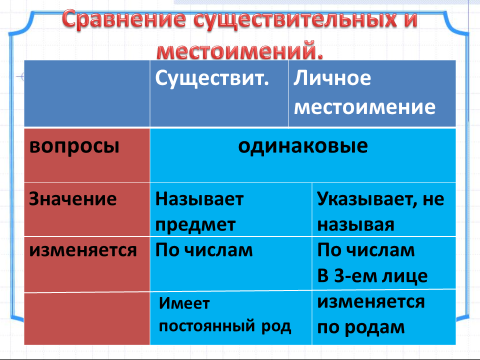 Этапы урокаХод урокаПримечание1. Психологический     настройДобрый день, ребята, подравнялись все, тихо сели.)Улыбнитесь друг другу.Я бы хотела, чтобы хорошее настроение у вас сохранилось до конца урока. Для этого надо хорошо поработать.2. Актуализация полученных знаний.Минутка чистописания.Составьте из букв слово и запишите его, правильно прописывая буквы (е, с, м, и, м, т, и, о, е, т, е).Запишите буквы и слоги.( Я, он, ты, они, мы ,а, но, она, вы, оно)  Что вы вспомнили, когда выполняли чистописание?  Назовите лишнее. Словарная работа.Запишите словарные слова, вставьте буквы и замените их местоимениями. Ворона-она, карандаш-он, облако-оно, ребята-они, ученики-мы, дежурный-ты,  на портрете-я, учитель-вы.Взаимопроверка (с оцениванием).Устно составьте два предложения со словарными словами.(Ребята повесили для птиц кормушки.  Так они заботятся о птицах зимой.) Назовите личные местоимения. Какова их роль в речи? (указывают на предмет , но не называют его. Почему они называются личными? (они указывают на лицо или лица)Расскажите стихотворение о местоимении.Я и мы, ты и вы,Он, она ,оно ,они-Все слова отличные,Важные и личные.Это, без сомнения, Все местоимения!3.Самоопределение к деятельности.- Кто догадался? Какова тема урока? (Личные местоимения). Определим задачи урока:- познакомитесь с грамматическими признаками местоимений;- будете учиться определять их число и лицо;- и наоборот по лицу и числу определять местоимение;- правильно использовать местоимения в письменной и устной речи.4.Работа по теме урока.Знакомство с новой темой с использованием электронного приложения к учебнику.(Ученики слушают, добавляют ответы)Работа с таблицей упр.112. стр.54-Какие личные местоимения указывают на тех, кто говорит? (я ,мы) Какого лица эти местоимения? В каком числе стоят?-Какие личные местоимения указывают на того или на тех, к кому обращена речь? (Ты, вы) Называют лицо, число.-Какие личные местоимения указывают на того или на тех, о ком говорят. (Он, она, оно, они) Называют лицо, число.-Какие местоимения и в каком числе изменяются по родам?Первичное закрепление.Упр.113 стр.54  (Самостоятельное выполнение , проверка с комментированием)-Чему учились выполняя задание? (определять грамматические признаки местоимений.)Электронное приложение к учебнику.3.Физкультминутка.Выполняют движения под музыку со словами.Я, ты, он, она-Вместе целая страна.В слове мы сто тысяч я,Большеглазых озорных,Чёрных, рыжих и льняных,Грустных и весёлыхВ городах и сёлах.(Р. Рождественский5.Закрепление изученного материала.6 Работа в группахРабота по учебнику.А сейчас будете учиться использовать полученные знания, записывать  предложения, заменяя грамматические признаки местоимений словами (местоимениями).Выполним упражнения114 стр.54Работа с комментированием. Дополнительное задание к упр. по  электронному учебнику.Чему учились выполняя задание? (определять местоимение по его признакам.) Работа с предложением. Перемыли мы посуду, навели порядок всюду. (разобрать по членам, указать части речи, составить схему, выписать словосочетания.) Работа у доски. Два ученика получают индивидуальные задания .Задания выдаёт учительЭлектронное приложение к учебнику.8. Рефлексия.Закончите ответ. Записывают на листочке1.Сегодня вы  познакомились с грамматическими признаками …………..2.Запишите местоимения 2-го лица (ты,вы)3.Запишите местоимение 3-го лица ед. ч. ж. р.  (она)4. Запишите местоимения 1-го лица мн. ч.5.Запишите грамматические признаки местоимения я. Проверка.Оцените свою работу.9. Домашнее заданиеЗапишите Д/З р. Т. стр.32 упр.71РезервЗагадки –шутки.1.Сколько местоимений в слове семья? (семь)2.Какое местоимение следует добавить к другому местоимению, чтобы получилось много крупных плодов? (тыквы)3.За какое местоимение должна спрятаться буква, чтобы получился зверёк? (заяц)4.какое местоимение читают одинаково слева направо и справа налево? (оно)